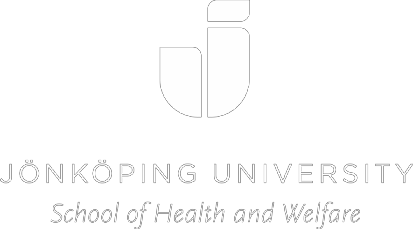 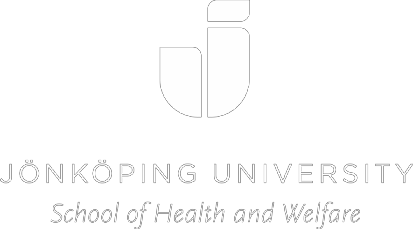 AssCE* - Discussion support for assessmentUtbildningNursing programme, 180 hpKursGerontological and geriatric nursing, 9 pointsSemester 4Upprättad 2020-02-18AssCE* basis for clinical placement (VFU)Nursing programme at School of Health and Welfare – Basic levelAssCE factors linked to learning outcomes in the courseBelow is a description of which AssCE factors are to be used as assessment basis by the student linked to the learning outcomes in the course. The AssCE factors are written after the headings in the assessment form.Communication and teaching AssCE factor 1: Communication and interaction with patientsIntended learning outcomes: reflect on how attitudes and values affect how the elderly are greeted and treated.AssCE factor 2: Communication with and interaction with next of kinIntended learning outcomes: identify the need for, and provide, co-productive nursing that promotes the health and alleviates the suffering of elderly people and those close to themAssCE factor 3: Co-operation with various authorities within nursing and health careIntended learning outcomes: demonstrate the ability to see the individual from a holistic and lifespan perspective with the aim of promoting health in the context of geriatric co-produced nursingidentify the need for, and provide, co-productive nursing that promotes the health and alleviates the suffering of elderly people and those close to themAssCE factor 4: Informs and teaches patients and family/friendsIntended learning outcomes: identify the need for, and provide, co-productive nursing that promotes the health and alleviates the suffering of elderly people and those close to them demonstrate such professional proficiency that the health or safety of elderly individuals and/or those close to them are not prejudiced.The nursing care processAssCE factor 6: Describes patients’ nursing care needsIntended learning outcomes:identify the need for, and provide, co-productive nursing that promotes the health and alleviates the suffering of elderly people and those close to them describe geriatric nursing where health is failing and for health promotionAssCE factor 7: Plans and prioritizes nursing care interventionsIntended learning outcomes: identify the need for, and provide, co-productive nursing that promotes the health and alleviates the suffering of elderly people and those close to them describe geriatric nursing where health is failing and for health promotionAssCE factor 8: Carries out nursing care interventionsIntended learning outcomes: identify the need for, and provide, co-productive nursing that promotes the health and alleviates the suffering of elderly people and those close to themAssCE-faktor 9: Follows up needs/problems and nursing care interventionsIntended learning outcomes: identify the need for, and provide, co-productive nursing that promotes the health and alleviates the suffering of elderly people and those close to them describe geriatric nursing where health is failing and for health promotionAssCE factor 10: Reports, documents and record-keepingIntended learning outcomes:under supervision and in accordance with applicable legislation, administer medicines and evaluate, report and keep records of the effects and side effects of medicinesdescribe geriatric nursing where health is failing and for health promotionExaminations and treatmentsAssCE factor 11: Participates in and carries out examinations and treatmentsIntended learning outcomes:identify the need for, and provide, co-productive nursing that promotes the health and alleviates the suffering of elderly people and those close to them under supervision and in accordance with applicable legislation, administer medicines and evaluate, report and keep records of the effects and side effects of medicinesdemonstrate such professional proficiency that the health or safety of elderly individuals and/or those close to them are not prejudiced.AssCE factor 12: Administers medicationsIntended learning outcomes:under supervision and in accordance with applicable legislation, administer medicines and evaluate, report and keep records of the effects and side effects of medicinesdemonstrate an understanding of geriatric medical treatments and polypharmacy.demonstrate such professional proficiency that the health or safety of elderly individuals and/or those close to them are not prejudiced.Management and co-operationAssCE factor 16: Safety awarenessIntended learning outcomes:demonstrate such professional proficiency that the health or safety of elderly individuals and/or those close to them are not prejudiced.Professionellt förhållningssättAssCE factor 17: Scientific awarenessIntended learning outcomes:apply knowledge of biological, psychological and social ageing as well as of factors that promote healthy ageingdescribe and demonstrate an understanding of ageing and the individual from a lifespan perspectiveAssCE factor 18: Ethical awarenessIntended learning outcomes:reflect on how attitudes and values affect how the elderly are greeted and treated.AssCE factor 19: Self-knowledgeIntended learning outcomes:demonstrate the ability to see the individual from a holistic and lifespan perspective with the aim of promoting health in the context of geriatric co-produced nursingreflect on how attitudes and values affect how the elderly are greeted and treated.demonstrate such professional proficiency that the health or safety of elderly individuals and/or those close to them are not prejudiced.Basic levelLearning outcomes for the clinical education of the nursing programmeFrom the examination description in the Higher Education Ordinance (SFS 1993:100). Revised for the clinical education parts of the nursing programme.Assessment tool AssCE*for the clinical education parts of the nursing programmeAssessment of professional development factors during the clinical education parts of the nursing programme, basic level. The assessment is to be carried out in relation to the level of instruction and learning outcomes for the course in question. If the student or supervisor does not believe that “Good achievement of goals” has been reached or marks “Inadequate achievement of goals” on the scale for any individual factor at the mid-course discussion or the final assessment, the reason for such an assessment shall be given in the space provided for “Comments”. Please indicate, using the abbreviations that follow, whether the comment was written at the mid-course discussion (MD) or at the final assessment (FA).With regard to his/her abilities, the student:Communication and teachingThe nursing care processExaminations and treatmentsManagement and co-operationProfessional approachPersons present at mid-course discussion and final assessment, including commentsStudents namePersonal identity numberCourseGerontological and Geriatric nursing, 9 pointsCare unitTime periodTime periodMandatoryYesNoParticipated in reflection seminarLearning plan before clinical placement (VFU) is submitted to supervisorCompleted all activities during Clinical placement (VFU)Supervisor:Supervisor:Supervisor:Written self-assessment before discussion is executedYesNoBefore mid-course discussion (MC)Before final assessment (AFA)Supervisor:Supervisor:Supervisor:Summary of goal achievement at MC and FA regarding assessed factors for the course (15 factors total)Number at MC Number at FANumber of factors with: Inadequate achievement of goalsNumber of factors with: Good achievement of goals eller Very good achievement of goalsSupervisor:Supervisor:Supervisor:Year 1Knowledge and understandingYear 2Knowledge and understandingYear 3Knowledge and understandingIs able to identify and describe the patient’s situation and functions, as well as the physical, mental and social factors of importance in the context.Is able to define fundamental concepts, such as integrity and holistic view.Demonstrates knowledge of current research and development work.Is able to account for and explain the theoretical background of patients’ symptoms and manifestations of illness and relate these to the need for basic and specific nursing care.Demonstrates knowledge of laws and ordinances.Shows knowledge of the scientific foundations as well as research and development issues of importance to the area.Shows knowledge of how to plan, lead and co-ordinate nursing work. Shows knowledge of the health and medical care system’s requirements in society and regulation in laws and ordinances.Skills and abilitiesSkills and abilitiesSkills and abilitiesIs able to carry out basic personal care and show consideration for the patient’s needs and wishes.Has the ability to prevent infection and the spread of infection.Can apply professional secrecy.Has the ability to observe, plan, attend to and document the patient’s basic and specific nursing care needs inco-operation with the patient and family/ friends.Demonstrates the ability to carry out nursing care based on relevant scientific and ethical principles.Has the ability to observe and counter- act complications in relation to care and treatment.Is able to inform about and ensure the patient’s security and well-being during examinations and treatments.Is able to work with medical devices and take part in examinations and treatments according to current regulations.Is able to manage medications in an appropriate manner.Is able to give suggestions for quality-promoting measures.Is able to plan and carry out work in a structured manner.Is able to assess, plan, carry out and evaluate patient care independently and in co-operation with the patient and family/friends.Is able to independently initiate health-promoting and preventive measures in care of the patient. Observes risks and has the ability to predict consequences and rectify with preventive measures.Demonstrates the ability to assess the need for and initiate improve- ments in methods and quality assurance.Has the ability to take in information and convey information to others. Can formulate and solve problems as well as carry out assignments within given time limitations.Is able to use his/her abilities in new situations.Judgement and approachJudgement and approachJudgement and approachDemonstrates the ability to see the patient as an individual.Demonstrates his/her commitment and interest.Demonstrates good judgement in his/her conduct.Demonstrates the ability to acquire information from different areas and to consider different aspects prior to taking a decision on patient care.Demonstrates good judgement and insights into ethical issues in delicate situations.Is able to identify difficult situations and discuss various solutions.Is able to see the nurse’s role in the interprofessional team.Demonstrates good judgement, insight and consideration in his/her conduct and standpoints.1.	Communication and interaction with patients1.	Communication and interaction with patients1.	Communication and interaction with patientsInadequate achievement of goalsGood achievement of goalsVery good achievement of goalsCommunicates with patients in an engaged manner.Listens. Shows respect and empathy.Adapts communication to the patient’s needs, e.g., in cases of communication difficulties.Gives the patient adequate room in the dialogue.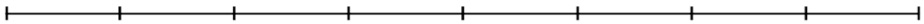 Comments:  …………………………………………………………………………………………………………………………………..………………………………………………………………………………………………………………………………………………..…………………………………………………………………………………………………………………………………………………Comments:  …………………………………………………………………………………………………………………………………..………………………………………………………………………………………………………………………………………………..…………………………………………………………………………………………………………………………………………………Comments:  …………………………………………………………………………………………………………………………………..………………………………………………………………………………………………………………………………………………..…………………………………………………………………………………………………………………………………………………2. Communication with and interaction with next of kin2. Communication with and interaction with next of kin2. Communication with and interaction with next of kinInadequate achievement of goalsGood achievement of goalsVery good achievement of goalsCommunicates with and listens to the viewpoints of family/friends. Shows respect and empathy.Creates a dialogue with family/friends and treats their viewpoints with respect.Comments:  …………………………………………………………………………………………………………………………………..………………………………………………………………………………………………………………………………………………..……………………………………………………………………………………………………………………………………………………………………………………………………………Comments:  …………………………………………………………………………………………………………………………………..………………………………………………………………………………………………………………………………………………..……………………………………………………………………………………………………………………………………………………………………………………………………………Comments:  …………………………………………………………………………………………………………………………………..………………………………………………………………………………………………………………………………………………..……………………………………………………………………………………………………………………………………………………………………………………………………………3. Co-operation with various authorities within nursing and health care3. Co-operation with various authorities within nursing and health care3. Co-operation with various authorities within nursing and health careInadequate achievement of goalsGood achievement of goalsVery good achievement of goalsCommunicates, consults and confers with others.Ensures continuity in the patient’s chain of care.Collects, discusses, and critically evaluates relevant information with various authorities and co-operatesso as to ensure appropriate patient care. Provides correct information to appropriate authorities.Comments:  …………………………………………………………………………………………………………………………………..………………………………………………………………………………………………………………………………………………..………………………………………………………………………………………………………………………………………………………Comments:  …………………………………………………………………………………………………………………………………..………………………………………………………………………………………………………………………………………………..………………………………………………………………………………………………………………………………………………………Comments:  …………………………………………………………………………………………………………………………………..………………………………………………………………………………………………………………………………………………..………………………………………………………………………………………………………………………………………………………4. Informs and teaches patients and family/friends4. Informs and teaches patients and family/friends4. Informs and teaches patients and family/friendsInadequate achievement of goalsGood achievement of goalsVery good achievement of goalsIdentifies individual needs. Organizes and carries out planned instruction. Adapts information and instructions for self-care. Provideshealth-promoting and preventive advice and support as well as follows up on understanding.Ensures that the patient and family/ friends receive co-ordinated and continuous information and instruction based on their needs and wishes.Uses various aids and techniques creatively.Comments: ………………………………………………………………………………………………………………………………………..…………………………………………………………………………………………………………………………………………………………………………………………………………………………………………………………………………………………………………Comments: ………………………………………………………………………………………………………………………………………..…………………………………………………………………………………………………………………………………………………………………………………………………………………………………………………………………………………………………………Comments: ………………………………………………………………………………………………………………………………………..…………………………………………………………………………………………………………………………………………………………………………………………………………………………………………………………………………………………………………5. Informs and teaches colleagues and students5. Informs and teaches colleagues and students5. Informs and teaches colleagues and studentsInadequate achievement of goalsGood achievement of goalsVery good achievement of goalsDemonstrates the ability to seek out and convey information on the patient, situa- tion and care problems. Informs about his/her own intended educational out- comes. Teaches and supervises upper secondary students, classmates or equivalent.Critically evaluates information con- cerning various care issues and conveys it in an interesting manner.Teaches and supervises with a view to facilitating development and knowledge growth.Comments:  …………………………………………………………………………………………………………………………………..………………………………………………………………………………………………………………………………………………..…………………………………………………………………………………………………………………………………………………………………………………………………………..Comments:  …………………………………………………………………………………………………………………………………..………………………………………………………………………………………………………………………………………………..…………………………………………………………………………………………………………………………………………………………………………………………………………..Comments:  …………………………………………………………………………………………………………………………………..………………………………………………………………………………………………………………………………………………..…………………………………………………………………………………………………………………………………………………………………………………………………………..6. Describes patients’ nursing care needs6. Describes patients’ nursing care needs6. Describes patients’ nursing care needsInadequate achievement of goalsGood achievement of goalsVery good achievement of goalsIdentifies individual needs, resources and risks.Applies interview methods.Uses relevant measurement devices.Appraises the patient’s need for care in complex situations, even with limited information, and in relation to resources and risks. Uses a variety of sources in data collection. Reflects on methods used.Comments: …………………………………………………………………………………………………………………………………..………………………………………………………………………………………………………………………………………………………………………………………………………….………………………………………………………………………………………………………………………………………………………………………………………………………….Comments: …………………………………………………………………………………………………………………………………..………………………………………………………………………………………………………………………………………………………………………………………………………….………………………………………………………………………………………………………………………………………………………………………………………………………….Comments: …………………………………………………………………………………………………………………………………..………………………………………………………………………………………………………………………………………………………………………………………………………….………………………………………………………………………………………………………………………………………………………………………………………………………….7. Plans and prioritizes nursing care interventions7. Plans and prioritizes nursing care interventions7. Plans and prioritizes nursing care interventionsInadequate achievement of goalsGood achievement of goalsVery good achievement of goalsAnalyses and reflects on what needs to be done. Plans the patient’s care, together with the patient, according to existing problems, risks and resources. Explains why certain interventions are taken.Plans and discusses necessary priorities with the patient.Discusses the care plan with the supervisor and other nursing staff.Comments: ………………………………………………………………………………………………………………………………………………………………………………………………………………………………………………………………………………………………………………………………………………….……………………………………………………………………………………………………………………………………………………………………………………………………………Comments: ………………………………………………………………………………………………………………………………………………………………………………………………………………………………………………………………………………………………………………………………………………….……………………………………………………………………………………………………………………………………………………………………………………………………………Comments: ………………………………………………………………………………………………………………………………………………………………………………………………………………………………………………………………………………………………………………………………………………….……………………………………………………………………………………………………………………………………………………………………………………………………………8. Carries out nursing care interventions8. Carries out nursing care interventions8. Carries out nursing care interventionsInadequate achievement of goalsGood achievement of goalsVery good achievement of goalsCarries out planned interventions on his/her own. Provides care in aknowledgeable and thoughtful manner. Applies theoretical knowledge in practical situations. Adapts care inter- ventions to the patient’s situation.Takes the initiative in adapting care interventions. Relates care interventions to both best practice and research.Reflects on previously provided care and suggests alternatives when needed.Comments: …………………………………………………………………………………………………………………………………..……………………………………………………………………………………………………………………………………………………………………………………………………………………………………………………………………………………………………………………………………………………………………………………………………………………Comments: …………………………………………………………………………………………………………………………………..……………………………………………………………………………………………………………………………………………………………………………………………………………………………………………………………………………………………………………………………………………………………………………………………………………………Comments: …………………………………………………………………………………………………………………………………..……………………………………………………………………………………………………………………………………………………………………………………………………………………………………………………………………………………………………………………………………………………………………………………………………………………9. Follows up needs/problems and nursing care interventions9. Follows up needs/problems and nursing care interventions9. Follows up needs/problems and nursing care interventionsInadequate achievement of goalsGood achievement of goalsVery good achievement of goalsAsks the patient how things are going or lets the patient participate in another way.Follows up the status of care, signs of change or stability and the results of interventions taken.Makes suggestions for care plan alteration when changes occur.Systematically follows up provided care by asking the patient how things are going or how he/she feels and takes the initiative in carrying out interven- tions when needed.Reacts quickly to changes.Comments: …………………………………………………………………………………………………………………………………..………………………………………………………………………………………………………………………………………………………………………………………………………………………………………………………………………………………………………………………………………………………………………………………………………………….Comments: …………………………………………………………………………………………………………………………………..………………………………………………………………………………………………………………………………………………………………………………………………………………………………………………………………………………………………………………………………………………………………………………………………………………….Comments: …………………………………………………………………………………………………………………………………..………………………………………………………………………………………………………………………………………………………………………………………………………………………………………………………………………………………………………………………………………………………………………………………………………………….10. Reports, documents and record-keeping10. Reports, documents and record-keeping10. Reports, documents and record-keepingInadequate achievement of goalsGood achievement of goalsVery good achievement of goalsIs objective and correct in his/her speech and writing.Accounts for and relates interventions to the patient’s situation.Reads the patient records.Sees connections and reflects on the patient’s wishes concerning care, developed care goals and provided care. Reports appropriately and documents important matters.Documents information from different sources quickly and accurately.Comments:  …………………………………………………………………………………………………………………………………..…………………………………………………………………………………………………………………………………………………………………………………………………………..……………………………………………………………………………………………………………………………………………………………………………………………………………Comments:  …………………………………………………………………………………………………………………………………..…………………………………………………………………………………………………………………………………………………………………………………………………………..……………………………………………………………………………………………………………………………………………………………………………………………………………Comments:  …………………………………………………………………………………………………………………………………..…………………………………………………………………………………………………………………………………………………………………………………………………………..……………………………………………………………………………………………………………………………………………………………………………………………………………11. Participates in and carries out examinations and treatments11. Participates in and carries out examinations and treatments11. Participates in and carries out examinations and treatmentsInadequate achievement of goalsGood achievement of goalsVery good achievement of goalsPlans, observes and follows up the patient’s care in connection with examinations and treatments.Monitors the patient’s safety and well-being.Manages material and equipment with confidence and asepsis.Plans and assumes responsibility for examinations and treatments being carried out in a way that is expedient for and considerate to the patient.Adapts performance of examinations and treatments to the patient’s situation and needs.Manages material with insight and asepsis.Demonstrates knowledge of procedures and necessary precautions.Comments:  …………………………………………………………………………………………………………………………………..…………………………………………………………………………………………………………………………………………………………………………………………………………..…………………………………………………………………………………………………………………………………………………………………………………………………………..Comments:  …………………………………………………………………………………………………………………………………..…………………………………………………………………………………………………………………………………………………………………………………………………………..…………………………………………………………………………………………………………………………………………………………………………………………………………..Comments:  …………………………………………………………………………………………………………………………………..…………………………………………………………………………………………………………………………………………………………………………………………………………..…………………………………………………………………………………………………………………………………………………………………………………………………………..12. Administers medications12. Administers medications12. Administers medicationsInadequate achievement of goalsGood achievement of goalsVery good achievement of goalsDemonstrates knowledge and thoroughness in handling medication. Informs the patient about the medication effects and side effects.Demonstrates the ability to systemati- cally follow up and evaluate treatment involving medication.Informs the patient about the medication effects and side effects in a way that is appropriate to the patient.Comments: …………………………………………………………………………………………………………………………………..………………………………………………………………………………………………………………………………………………………………………………………………………….…………………………………………………………………………………………………………………………………………………………………………………………………………Comments: …………………………………………………………………………………………………………………………………..………………………………………………………………………………………………………………………………………………………………………………………………………….…………………………………………………………………………………………………………………………………………………………………………………………………………Comments: …………………………………………………………………………………………………………………………………..………………………………………………………………………………………………………………………………………………………………………………………………………….…………………………………………………………………………………………………………………………………………………………………………………………………………13. Plans, organizes, allocates and follows up on work assignments13. Plans, organizes, allocates and follows up on work assignments13. Plans, organizes, allocates and follows up on work assignmentsInadequate achievement of goalsGood achievement of goalsVery good achievement of goalsWorks systematically. Co-ordinates and prioritizes various efforts.Demonstrates awareness of costs and quality.Demonstrates the ability to plan and organize appropriate patient care. Leads nursing work. Allocates and follows up on work assignments.Comments: …………………………………………………………………………………………………………………………………..……………………………………………………………………………………………………………………………………………………………………………………………………………………………………………………………………………………………………………………………………………………………………………………………………………………Comments: …………………………………………………………………………………………………………………………………..……………………………………………………………………………………………………………………………………………………………………………………………………………………………………………………………………………………………………………………………………………………………………………………………………………………Comments: …………………………………………………………………………………………………………………………………..……………………………………………………………………………………………………………………………………………………………………………………………………………………………………………………………………………………………………………………………………………………………………………………………………………………14. Co-operates14. Co-operates14. Co-operatesInadequate achievement of goalsGood achievement of goalsVery good achievement of goalsDemonstrates a positive attitude towards teamwork. Co-operates with different professional groups.Demonstrates awareness of fundamental democratic rules. Listens to the viewpoints of others.Demonstrates the ability to engage in dialogue and to co-operate with other professional groups in work develop- ment.Comments:  …………………………………………………………………………………………………………………………………..…………………………………………………………………………………………………………………………………………………………………………………………………………..………………………………………………………………………………………………………………………………………………………………………………………………………….Comments:  …………………………………………………………………………………………………………………………………..…………………………………………………………………………………………………………………………………………………………………………………………………………..………………………………………………………………………………………………………………………………………………………………………………………………………….Comments:  …………………………………………………………………………………………………………………………………..…………………………………………………………………………………………………………………………………………………………………………………………………………..………………………………………………………………………………………………………………………………………………………………………………………………………….15. Readiness to act15. Readiness to act15. Readiness to actInadequate achievement of goalsGood achievement of goalsVery good achievement of goalsTakes the initiative.Behaves appropriately in unexpected situations. Adapts his/her working pace to the task.Acquires information, manages and takes action in complex, unexpected and emergency situations. Demonstrates the ability to evaluate experiences after the fact and in co-operation with others.Comments:  …………………………………………………………………………………………………………………………………..…………………………………………………………………………………………………………………………………………………………………………………………………………..………………………………………………………………………………………………………………………………………………………………………………………………………….Comments:  …………………………………………………………………………………………………………………………………..…………………………………………………………………………………………………………………………………………………………………………………………………………..………………………………………………………………………………………………………………………………………………………………………………………………………….Comments:  …………………………………………………………………………………………………………………………………..…………………………………………………………………………………………………………………………………………………………………………………………………………..………………………………………………………………………………………………………………………………………………………………………………………………………….16. Safety awareness16. Safety awareness16. Safety awarenessInadequate achievement of goalsGood achievement of goalsVery good achievement of goalsDemonstrates the ability to apply his/her knowledge in order to manage situations that could jeopardize safety, e.g., infec- tion risks, fall risks, complications, mis- understandings.Demonstrates up-to-date knowledge re- garding harm caused by medical errors and submission of incident reports within his/her area of specialization.Able to account for existing ordinances and is familiar with safety issues under discussion both locally and nationally.Comments: …………………………………………………………………………………………………………………………………..………………………………………………………………………………………………………………………………………………………………………………………………………….…………………………………………………………………………………………………………………………………………………………………………………………………………Comments: …………………………………………………………………………………………………………………………………..………………………………………………………………………………………………………………………………………………………………………………………………………….…………………………………………………………………………………………………………………………………………………………………………………………………………Comments: …………………………………………………………………………………………………………………………………..………………………………………………………………………………………………………………………………………………………………………………………………………….…………………………………………………………………………………………………………………………………………………………………………………………………………17. Scientific awareness17. Scientific awareness17. Scientific awarenessInadequate achievement of goalsGood achievement of goalsVery good achievement of goalsDemonstrates a reflective and analytical ability. Demonstrates willingness to seek out and spread new knowledge.Shows an interest in using results from research and development work in current activities.Demonstrates knowledge of the connection between science and well- tried experience and the importance of this connection to professional practice. Demonstrates a structured working method; evaluates and reconsiders thoughts, ideas and interventions.Comments:  …………………………………………………………………………………………………………………………………..…………………………………………………………………………………………………………………………………………………………………………………………………………..…………………………………………………………………………………………………………………………………………………………………………………………………………..Comments:  …………………………………………………………………………………………………………………………………..…………………………………………………………………………………………………………………………………………………………………………………………………………..…………………………………………………………………………………………………………………………………………………………………………………………………………..Comments:  …………………………………………………………………………………………………………………………………..…………………………………………………………………………………………………………………………………………………………………………………………………………..…………………………………………………………………………………………………………………………………………………………………………………………………………..18. Ethical awareness18. Ethical awareness18. Ethical awarenessInadequate achievement of goalsGood achievement of goalsVery good achievement of goalsDemonstrates care and respect for the patient’s independence, integrity, and social and cultural situation.Demonstrates openness, courage and consideration in regard to different values.Demonstrates the ability to analyse situations and weigh in relevant aspects, such as the patient’s indepen- dence, informed consent and the nursing staff’s reasons for its stand- points in the situation. Provides support in a deliberate manner and dares to stand up for the basic values of the profession and health care.Comments:  …………………………………………………………………………………………………………………………………..…………………………………………………………………………………………………………………………………………………………………………………………………………..…………………………………………………………………………………………………………………………………………………………………………………………………………..Comments:  …………………………………………………………………………………………………………………………………..…………………………………………………………………………………………………………………………………………………………………………………………………………..…………………………………………………………………………………………………………………………………………………………………………………………………………..Comments:  …………………………………………………………………………………………………………………………………..…………………………………………………………………………………………………………………………………………………………………………………………………………..…………………………………………………………………………………………………………………………………………………………………………………………………………..19. Self-knowledge19. Self-knowledge19. Self-knowledgenadequate achievement of goalsGood achievement of goalsVery good achievement of goalsIs able to criticice him-/herself. Recognizes his/her own strengths and limitations.Shows responsibility for his/her own learning and development.Demonstrates the ability to see him-/herself in perspective and to work on personal strengths and limitations relevant to professional practice.Demonstrates the ability to identify the need for additional knowledge.Comments:  …………………………………………………………………………………………………………………………………..………………………………………………………………………………………………………………………………………………………………………………………………………………………………………………………………………………………………………………………………………………………………………………………………………………………….Comments:  …………………………………………………………………………………………………………………………………..………………………………………………………………………………………………………………………………………………………………………………………………………………………………………………………………………………………………………………………………………………………………………………………………………………………….Comments:  …………………………………………………………………………………………………………………………………..………………………………………………………………………………………………………………………………………………………………………………………………………………………………………………………………………………………………………………………………………………………………………………………………………………………….20. Thoroughness, reliability and judgement20. Thoroughness, reliability and judgement20. Thoroughness, reliability and judgementInadequate achievement of goalsGood achievement of goalsVery good achievement of goalsFinds and follows regulations and guid- ance documents.Demonstrates thoroughness and judge- ment in planning and carrying out care and in contacts with patients, fam- ily/friends and other professional groups.Prioritizes and completes obligations.Demonstrates great thoroughness, judgement and insight into how care work should be accomplished.Serves as a model for others in his/her professional practice.Comments: …………………………………………………………………………………………………………………………………..………………………………………………………………………………………………………………………………………………………………………………………………………….………………………………………………………………………………………………………………………………………………………………………………………………………….Comments: …………………………………………………………………………………………………………………………………..………………………………………………………………………………………………………………………………………………………………………………………………………….………………………………………………………………………………………………………………………………………………………………………………………………………….Comments: …………………………………………………………………………………………………………………………………..………………………………………………………………………………………………………………………………………………………………………………………………………….………………………………………………………………………………………………………………………………………………………………………………………………………….21. Independence21. Independence21. IndependenceInadequate achievement of goalsGood achievement of goalsVery good achievement of goalsDemonstrates insight and takes initiative within his/her own area of responsibility.Discusses and justifies his/her actions.Demonstrates the courage to stand up for and work according to currentknowledge and his/her own standpoints. Demonstrates his/her willingness to contribute to development of the profes- sion and organization and to take the initiative in co-operation with other professional groups.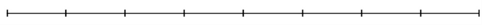 Comments: …………………………………………………………………………………………………………………………………..………………………………………………………………………………………………………………………………………………………………………………………………………….………………………………………………………………………………………………………………………………………………………………………………………………………….Comments: …………………………………………………………………………………………………………………………………..………………………………………………………………………………………………………………………………………………………………………………………………………….………………………………………………………………………………………………………………………………………………………………………………………………………….Comments: …………………………………………………………………………………………………………………………………..………………………………………………………………………………………………………………………………………………………………………………………………………….………………………………………………………………………………………………………………………………………………………………………………………………………….Date of mid-course discussionDate of mid-course discussion_____________________________________Student´s signature_____________________________________Print name_____________________________________Supervisors signature_____________________________________Namnförtydligande_____________________________________Clinical lecturer´s signature_____________________________________NamnförtydligandeComments:Comments:Date of final assessmentDate of final assessment_____________________________________Student´s signature_____________________________________Print name_____________________________________Supervisors signature_____________________________________Print name_____________________________________Clinical lecturer´s signature_____________________________________Print nameKommentarKommentar